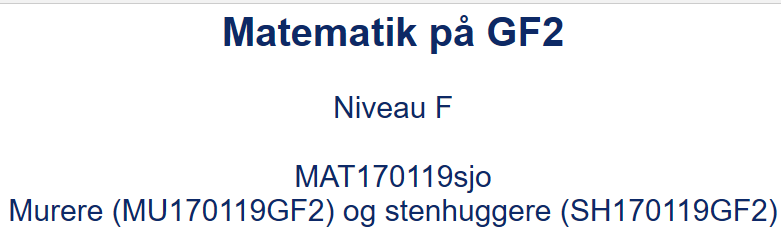 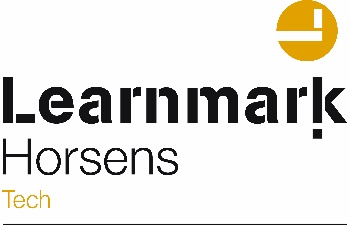 Erhvervsfagligt emne 1Materiale: Opgaver om fagligt emne/produkt fra din afdeling.

Skitser, tegninger, beregninger mm. samles
i et dokument (gerne i Word)
Skitse med målsætning af dit emne.Tegning af emnet i et passende målestoksforholdArealberegninger. Beregn arealer af fladerne i dit emne.Rumfangsberegninger. Beregn rumfang på dit emne.Massefylde. Beregn vægt af dit emne.Pythagoras: Lav trekantberegning på dit emne. Fx diagonaler.Trigonometri: Lav vinkelberegninger på dit emne.Øvrige beregninger: Fx pris eller procenter.